                                                  Methodological Worksheet  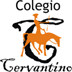                                                                     English Department                                                                    Miss Débora Pinto P. UNIT I. TEEN LIFEName:_____________________________________ Grade: 1° medio    Date: ______________CMO: Crear oraciones compuestas usando conectores (and, or, because)I. Write the sentence again, using the word in brackets. The meaning must stay exactly the same:1. She is a very good English speaker. You would think it was her native language._____________________________________________________________ (and)2. There were so many people in the room that we were waiting for a famous artist.____________________________________________________________ (because)3. We missed the film because there was such a lot of traffic._________________________________________________________________ (because)4. I wear this coat in winter, It's not warm enough._________________________________________________________________ (because)5. he doesn´t speak Spanish,English._____________________________________________________________ (or)6. We lost the match. We were very depressed_____________________________________________________________ (and)7. After the marathon he felt tired. He have run two kms.__________________________________________________________ (because)8. The football match is still going on. The electrician fixed the lights._________________________________________________________________ (because)10. Jane got married. She bought a new house_________________________________________________________________ (and)11. Jack used to have long hair and a beard. Jack got a new job.______________________________________________________________ (or)12. I wish I could speak English well. I wish I could write English well. ________________________________________________________________(and)14. I earn a lot of money. I can afford everything._________________________________________________________________ (and)15. He did better in the examination. He studied hard.________________________________________________________________   (because)